PHOENIX PROGRAM 	_Providing guidance and support to University Division students on academic probation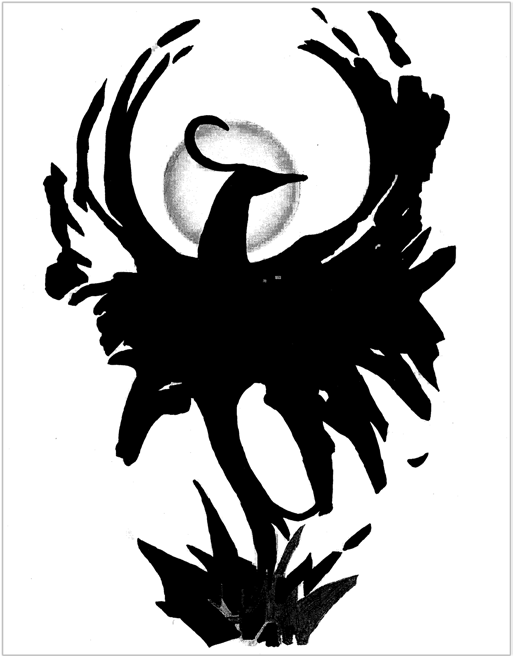 University Division Student Academic CenterIndiana University, BloomingtonSpring 2022Advice from peers who have been there:“You definitely shouldn't think that you aren't smart because you're on academic probation. One thing that my advisor always told me was that if you are smart enough to meet the entry requirements to IU, you are smart enough to succeed in college. Some people just have a harder time than others. Don't be upset with yourself because you are on academic probation.Personally, I look back on myself being on probation as a positive experience that changed my life for the better. If I had the opportunity to go back in time and change me being on academic probation, I wouldn't do it because I have learned so much and grown greatly as a person throughout my journey.You shouldn't feel alone either just because you are on academic probation. You have a great support system that is here to help you, and the people in this support system really do want to help you, we want you to be the best student that you can be!”Patrick, Peer Instructor, EDUC-X158“Some encouraging things that people told me were:Anything is possible.This isn't the end of the road.I have faith in you.You are a very smart individual; you are just in a tough spot right now.You will learn from your mistakes and come out of all of this a better person and more successful than you would have thought.All of these things really assured me that everything in my life was going to be just fine. I found all of these things very encouraging because none of them put me down. They gave me faith in myself and made me realize that I could do anything that I set my mind to...”Shelby, Peer Instructor, EDUC-X158Want to hear more from peers that recovered from probation?Check out the video Resilience & Bouncing Back Probation Questions and AnswersWhat does it mean to be in the probation process? Students who earn an IU cumulative grade point average (IU GPA) below 2.0 are placed on some form of academic probation (either “Probation” or “Critical Probation”) because they have fallen below IU’s GPA requirement standard for “Good Standing”. Academic “Good Standing” requires an IU GPA of at least 2.0.The only way to get off probation is to raise the IU GPA to 2.0 or above.What is the difference between “Probation” and “Critical Probation”? “Probation” is a warning.  Probation does not result in dismissal.“Critical Probation” is more serious.  Being placed on Critical Probation twice can result in academic dismissal from IU-Bloomington.  Given campus disruptions in Spring 2020 due to the COVID 19 virus, no students were issued Critical Probation status or dismissed in May 2020—regardless of their semester GPA and/or IU GPA.The type of probation (probation vs. critical probation) is based on IU GPA in relation total (IU + transfer) credits.  Academic status is based upon all credit hours attempted (both transfer hours and IU graded hours) and the IU GPA.IU GPA hours, transfer hours and GPA can be viewed on a student’s unofficial transcript available from one.iu.edu. “Tested” hours and P/F hours are not included in the graded hours unless a grade of “F” was earned.   Ask an advisor if you have questions about your total hours.*To calculate Credit Hours Completed, include IU GPA hours (not hours earned) + transfer hours Am I on “Probation” or “Critical Probation”?If you have questions about this after reviewing the information above, talk with an advisor.Under what circumstances are students “dismissed”?University Division students are dismissed at the end of any* semester if their IU GPA falls into the CRITICAL probation range for a second time and their most recent semester GPA is less than 2.5.  What happens if you are “dismissed”?Dismissed students are automatically unenrolled from IUB classes and may not enroll in classes at IUB for at least one fall or spring semester. If you are dismissed at the end of the fall semester, your spring IUB enrollment will be cancelled. If you are dismissed at the end of the spring semester, your summer and fall IUB enrollment will be cancelled. After at least one fall or spring semester away from IUB, dismissed students can petition for reinstatement by the appropriate deadline: November 1 or June 15.  https://ud.indiana.edu/policies/reinstatement.html    There is no automatic reinstatement or guarantee of reinstatement.If you are an international student and are dismissed, contact the Office of International Services (ois@indiana.edu or 812-855-9086) immediately.What is required of me now that I am in the probation process? If you are a University Division student in the probation process you are required to meet in a scheduled advising appointment with your assigned advisor during the first few weeks of the semester to develop and sign a Phoenix Program Probation Agreement (pages 7-8).You are also expected to enroll in EDUC X 158: The Culture of College (3 credits) in the semester ahead.To get off probation, you must raise your IU GPA to 2.0 or above.Why do I need to sign a Phoenix Program Probation Agreement? The primary objective for signing a Phoenix Agreement is to make sure you understand the semester GPAs that will be required to avoid critical probation to and to raise your IU GPA  to 2.0 (good standing)-- and to review where you stand in relation to the admission GPA requirement for your intended major/program. A second objective is to help you identify your academic goals for the semester ahead--and to consider challenges you face in achieving them.In order to register for classes during the next Early Registration period, you must fulfill the terms of your Phoenix Agreement. Should I enroll in EDUC-X158?If this is your first time on probation, or you have not yet passed EDUC-X158 Culture of College, you should enroll in EDUC-X 158 this semester.You may need to drop another course to accommodate EDUC-X 158 in your schedule.  Discuss any enrollment changes with an advisor during the first week of the semester. If EDUC-X158 has no seats available, enroll in a first eight weeks section of EDUC-X150 or in EDUC-X156 instead. If you have questions about this requirement, talk to a University Division advisor before the end of the first week of classes.  What if I have already completed EDUC-X158 and I am still on probation? You are encouraged to enroll in EDUC-X157 Key Strategies for Academic Success (1 credit).  A description of this 1 credit/semester long course can be found on page 9. In addition, you need to schedule an appointment with your advisor in the first weeks of the semester to sign a Phoenix Program Agreement II and to calculate your target GPAs.You will need to meet with your advisor two times in the semester, the first to sign the Phoenix Program Agreement II and the second to plan enrollment for the next semester.Who is my academic advisor?In most cases you have the same advisor as you had last semester. If you are uncertain, call University Division at 812-855-6768 during normal business hours. How do I schedule appointments with my advisor?All UD students (except IU athletes) schedule appointments by using the Student Appointment Scheduler (SAS) at one.IU.edu. If you are assigned to an Athletics advisor:  Call 812-855-0876 to schedule an appointment.When should I meet with my advisor? During the first week of the semester: Drop-in and talk with your assigned advisor or any UD advisor to review your class schedule.  All UD advisors hold drop-in hours only during the first week of classes. The advisor will discuss whether the courses you enrolled in are appropriate given your academic status, if you should plan to repeat any classes, if you should take a study skills course, etc. This will be a short conversation.Between Week 1- Week 3 of the semester ahead:  Schedule an advising appointment to sign your Phoenix Agreement. This will be a comprehensive session to review your academic performance to date, your goals, your challenges—and to calculate required GPAs.Around mid-term:  Schedule an appointment to review your status in your enrolled courses before the semester’s AUTO-W deadline and to plan ahead for the up-coming term. How do I calculate the IU GPA I need to get off probation?This booklet provides a Target GPA Worksheet that you can use to calculate the semester GPA you need to get back into good standing. Your academic advisor can help/explain the worksheet.You may also find University Division’s online GPA Calculator useful: https://ud.indiana.edu/plan-register/calculate-your-target-gpa.html What are credit points? Grades “A” through “F” are assigned numeric values, or credit points:Credit points are multiplied by credit hours to represent numerically a student’s achievement in a course.  Example: if a student earns a C in a 3 credit hour course, 6 credit points are earned for that course (3 hours x 2.0 points). If a student earns a B-, C, D and D- in four 3 credit hour courses, 19.2 credit points are earned for that semester [(3 x 2.7 = 8.1) + (3 x 2.0= 6) + (3 x 1.0 = 3) + (3 x 0.7 = 2.1)]. Should I repeat a class?Always talk with your advisor before repeating a course.If you earned a D- or higher in a course, you’ve already received credit for it and will not receive additional credits for completing it a second time.  But, if a specific minimum grade (eg. C-) is required in that particular course to complete your intended major/minor, you need to repeat the course.If you repeat a course, both grades are factored in to your IU GPA—unless the Extended –X Policy is applied.What is the Extended-X/”X”/Grade Replacement Policy?Discuss this grade replacement policy with your advisor.Read about the policy here:  https://ud.indiana.edu/policies/extended-x.html  and note that:You may retake up to three courses totaling no more than ten credits. This option may only be used once for a given course. Your transcript will show both grades, but only the second grade is counted in your official IU GPA. Many schools do not accept the X policy internally (i.e. for admission purposes). How do I file an “X” petition?To submit an Extended-X petition fill online use the electronic request form at https://ovpue.indiana.edu/forms/iu/extended-x.pdfWalk in to the OVPUE Record’s office, Herman B Wells Library 002When is academic status determined? Academic records are reviewed after final grades have been posted at the end of fall, spring, and summer terms.   Emails with academic status notifications are sent following that review.Does course work at another IU campus affect my academic standing? Yes. Courses taken at other IU campuses affect your IU Bloomington academic status in exactly the same way as courses taken at IU Bloomington. Does coursework taken through another college or university affect my academic standing?It’s a bit complicated.  The grade earned will not impact your IU GPA but the (transfer) credits earned will be added to your total credits.  Raising your total credits without raising your IU GPA could result in falling from Probation into Critical Probation.  If you have already been placed on Critical Probation once, this situation could result in your dismissal.Talk with your advisor before taking courses through non-IU campuses to determine any potential impact on your academic status.Could my academic status affect my financial aid? For most financial aid, the minimum requirement is that you must maintain an IU GPA of 2.0 or higher and complete at least 67% of hours attempted (W’s, I’s and F’s do not count as completed hours). Many scholarships and grants have requirements that are more stringent. If you have been receiving any financial aid, contact the Office of Student Financial Assistance via Student Central at (812) 855-6500 to determine if/how your financial aid has been impacted.Dates and DeadlinesAgreement DeadlineAn academic “hold” is placed on the record of all students with CGPAs below 2.0, preventing them from registering for classes for future terms without special authorization. You must sign the agreement by the deadline and fulfill the requirements of the agreement, or the academic hold will remain on your record until semester grades are final and the OVPUE Records Office has determined whether you are eligible for enrollment. However, if you have not signed the agreement, you may request a release of the hold to register during Early Registration if you can prove that you have earned a 2.7 with your Early Evaluation grades. You must submit proof of the 2.7 GPA with a grade report form before the hold may be released.Deadlines for signing the Phoenix Agreement: Friday, February 4, 2022Auto W-Drop deadlinesStarting Monday, August 30, for most session types, you may make an e-Drop using the online services directory at One.IU.edu . On the One.IU main page, search “late drop,” then select the “Late Drop/ Add Classes” task icon to make the necessary changes to your schedule. Note: Select the first icon from the left that reads “after the 1st week of classes,” not “(Administrative).”Extended-X/Grade Replacement Petitions If you are repeating a course, make sure you discuss the Extended-X Policy with your academic advisor.  See https://ud.indiana.edu/policies/extended-x.html  for detailed information and note that certain conditions/restrictions apply.To apply the policy, you must file an Extended-X petition through the OVPUE Records Office either using the online form or in person. You can petition for an X any time before you graduate but University Division recommends that you submit your petition before the end of the semester in which you are retaking the course. Phoenix Program Agreement - ProbationStudent Name:	Username:     	This agreement is for University Division students who are on Probation status. Fulfilling the requirements of this agreement will allow you to register for classes for the following semester during Early Enrollment. However, fulfilling your agreement will not by itself remove you from probation. In order to regain good standing, you must raise your CGPA (Cumulative Grade Point Average) to a 2.0 or better.Academic StatusThe type of probation you are on (probation vs. critical probation) is based on your IU CGPA	, completed IU GPA credit hours	, and transfer credit hours	(test credits don’t apply).Currently you have             credit hours completed that apply to your academic status.This semester you are adding credit hours to your completed hours. At the end of this semester, you will have	credit hours that apply to your academic status. Based on your credit hours you need to reach an IU CGPA of	in order to avoid critical probation. If your IU CGPA falls in to the critical probation range a second time, you will be dismissed from University Division (unless you receive a semester GPA of a 2.5 or higher that term).Target (semester) GPA to Reach Good StandingYou will file an extended X for these repeated courses  	Based on	graded hours and the extended X(s) above, your target GPA to reach GOOD STANDING is		.Target (semester) GPA to Avoid Critical ProbationBased on	graded hours and the extended X(s) above, your target GPA to avoid CRITICAL PROBATION is		.Target (semester) GPA to Gain Admission to School or Program (First and Alternate choices)Your target GPA to gain admission to	is	.Your target GPA to gain admission to	is	.Remember that the target GPA is calculated for the number of graded credit hours in which you are enrolled for the semester. A change in hours (drop/add) will alter the Target GPA. See your advisor for help with calculating your new Target GPA if you drop or add hours after signing this agreement.Notes regarding Target GPAs:Goal SettingYour education at IU is all about you and the goals you have in mind for your future. In order to perform your best this semester it is important that you have specific, measurable, attainable, relevant, and timely (SMART) goals. With your advisor, write down two SMART goals for this semester, in addition to the biggest obstacle toward achieving that goal.Goal #1:	 	Obstacle:	 	Goal #2:	 	Obstacle:	 	To fulfill this agreement, you must do the following:If you have not already taken the course, enroll in EDUC-X158 Culture of College (If closed then EDUC-X156 or first eight week EDUC-X150).Meet with your advisor for a scheduled appointment to plan enrollment for the next term.Future Eligibility to Enroll: All students who are not in academic good standing (CGPA below 2.0) have a “hold” placed on their enrollment, and may not enroll for the next semester’s classes until an advisor releases the hold. To have the hold released so that the student may register for classes during Early Enrollment, the student must complete agreement requirements and be in contact with the assigned advisor.My signature indicates that I understand my academic status and agree to abide by the above. Student Signature/DateAdvisor Signature/DateStudent Academic Center CoursesEDUC-X 158:  Culture of College			Full semester course			3 credits                     Letter GradeThis course presents a comprehensive view of college as a culture to be learned and understood while developing academic and personal skills that support success. This is the preferred course for Phoenix Program students.  If EDUC-X 158 is closed/no seats available, you may, in consultation with an advisor, substitute one of the other courses listed below to fulfill your Phoenix Program Agreement.EDUC-X150: Becoming the Best Student 8 Week Course				 2 credits		 Letter GradeThis course is a concentrated crash-course in college academics. The focus is on helping students organize their lives, developing best practices for academic study, and fostering a love of deep learning. Coursework builds transferable skills in time management, studying and test taking, taking notes, reading for better comprehension, and critical thinking. Open to freshman and sophomores only. A first eight-week EDUC-X 150 can substitute for EDUC X 158 for the Phoenix Agreement. EDUC-X156: College and Life Long Learning Full semester course			 2 credits 		Letter Grade This course emphasizes “self-directed learning” under the guidance of a personal “academic fitness trainer.” Under the guidance of their own “academic fitness trainer,” the student learns how to direct their present learning experiences and achieve the outcomes they desire. X156 helps to empower the student to take responsibility for the quality of their education by using critical thinking and self-awareness. EDUC-X 156 can substitute for EDUC X 158 for the Phoenix Agreement Open to all students. EDUC-X 157: Key Strategies for Academic SuccessFull semester course			1 credit			Letter gradeEDUC-X 157 offers continued support for the process of claiming an education. Students meet one hour weekly with a peer instructor in small groups and use in-class journaling as well as various tools and resources to help hold themselves accountable for their education. Students also complete an engagement project (getting involved with a campus organization or resource) to deepen their commitment to their educational experience at IUB. Open only to students who have completed EDUC-X 158.Phoenix Program Agreement IIIf you have previously taken EDUC-X158, then you will sign a Phoenix Program Agreement II. For this agreement, you will need to meet with your advisor to sign the agreement and calculate your target GPA. Then you will need to meet with your advisor a second time to plan enrollment for the next term.Target GPA Worksheet 	1)	Enter the IU GPA hours you have completed. You can find this information in your Student Center. To access your Student Center, select the “Student Center” task icon under the “Most Popular” section of the One.IU.edu main page. Once you are in your Student Center, click “My Academics & Grades” followed by “View My Unofficial Transcript.” At the bottom of your transcript, under “Indiana University Undergraduate Summary,” look for “IU GPA Hours” (NOT “Hours Earned”). 	2)	Enter the IU GPA hours in which you are currently enrolled (do not include classes graded Pass/Fail). 	3)	Enter the number of credit hours you are repeating this term for which you plan to file an Extended X Petition. Enter “0” if you are not repeating any classes. 	4)	Add lines 1 and 2, then subtract line 3. The result on line 4 is the number of credit hours you will have completed at the end of this term. 	5)	Enter the Target Cumulative GPA (CGPA) you want at the end of this term (for example, 2.0 for Academic Good Standing). 	6)	Multiply line 4 by line 5. The result on line 6 is the number of grade points you need to reach your Target CGPA. 	7)	Enter the number of “Points” you have earned. You can find this information at the bottom of your transcript (see instructions in #1 above for accessing your transcript). 	8)	Enter the number of points earned with the original grades in the classes you are repeating and for which you plan to file an Extended X Petition (see the Grade Point Values box below to calculate this figure). Enter “0” if you are not repeating any classes. 	9)	Subtract line 8 from line 7. The result on line 9 is the number of points you will have earned at the end of this term. 	10)	Enter the number of grade points needed to achieve your Target CGPA (line #6). 	11)	Enter the number of grade points you will have earned at the end of this term (line #9). 	12)	Subtract line 11 from line 10. The result on line 12 is your Grade Point Deficit – the number of grade points you need to earn this term to reach the Target CGPA you entered on line #5. 	13)	Enter your currently enrolled IU GPA hours (line #2). 	14)	Divide line 12 by line 13. The result on line 14 is the GPA you need to earn this term to reach your Target CGPA.GRADE POINT VALUES:Multiply the number of class credit hours by the appropriate value below to determine points earned for that class.Where To Turn For HelpIf you are exploring your major:Explore Majors website provides information about all the majors, minors and certificates on the IUB campus. https://exploreprograms.indiana.edu/Career Development CenterCheck out the IU Career Guides, take an interest inventory that can help clarify how your interests, values, and personality connect to specific majors and careers, and make an appointment with a career coach. http://cdc.indiana.edu  Consider taking one of IUB’s career development courseshttps://cdc.indiana.edu/resources/career-courses.html If you need help with study skills or studying for a particular class:Student Academic Center Video SeriesThe SAC online video series focuses on a wide variety of topics and skills to enhance undergraduate academic success. New episodes are released regularly. https://sac.indiana.edu/success-tv/index.htmlAcademic Support Centers:   The ASCs offers free tutoring for a variety of courses https://academicsupport.indiana.edu/ Math Learning Centerhttps://math.indiana.edu/student-portal/undergraduate/academic-support/math-learning-center.html  Writing Tutorial Services  WTS offers free 25-50 minute tutorials on all stages of the writing process. WTS is intended for anyone working on a paper for any class offered on the Bloomington campus.  https://wts.indiana.edu/  If you think you may need academic accommodationsDisability Services for Students: If you have, or suspect you have, a disability, learning or otherwise, visit DSS. DSS ensures access to University programs and services to eligible students by working closely with the IUB community to develop and coordinate appropriate accommodations. https://studentaffairs.indiana.edu/disability-services-students/If you need emotional support or motivational helpCounseling & Psychological ServicesCAPS offers individual counseling, group counseling, couples counseling, workshops, and psychiatric consultation. http://healthcenter.indiana.edu/counseling/index.shtmlCenter for Human GrowthProvides support for mild-moderate mental health issues https://education.indiana.edu/chg/index.htmlGay, Lesbian, Bisexual, and Transgender Student Support ServicesIU’s GLBT Student Support Service Office serves as a resource and information center for campus and community individuals and has an array of programming https://lgbtq.indiana.edu/Sexual Assault Crisis ServiceThis comprehensive service for victims of sexual assault, and their family and friends provides crisis intervention as well as individual and group counseling.  https://healthcenter.indiana.edu/counseling/sexual-assault/index.htmlIf you need other helpUniversity Division AdvisorAn advisor can assist with referrals for help. If you are unsure where to turn contact University Division AdvisingSchedule an appointment with your UD advisor using the Student Appointment Scheduler (SAS) available through one.iu.edu In-person drop-in advising: 11:30am-3:00pm Monday-Friday Wells 002Zoom-in advising: 11:30am-3:00pm Monday-Friday, go to https://ud.indiana.edu/ for a zoom linkEmail udivhelp@indiana.eduCredit Hours Completed*PROBATIONif IU GPA is < 2.0 and is…CRITICAL PROBATIONif IU GPA is …1-181.33 or higherless than 1.3319-361.63 or higherLess than 1.6337-451.83 or higherLess than 1.8346+Less than 2.00A+/AA-B+BB-C+CC-D+DD-F4.03.73.33.02.72.32.01.71.31.00.70Auto-W Deadline:Spring 20221st Eight WeeksThursday, March 313 WeekFriday, April 29Semester-length courseFriday, April 292nd Eight WeeksFriday, April 293 WeekThursday, January 27Credit Hours CompletedProbationIf IU CGPA is less than 2.00 andCritical ProbationIf IU CGPA is1-181.33 or higherless than 1.3319-361.63 or higherless than 1.6337-451.83 or higherless than 1.8346 or moreless than 2.00A   = 4.0B+ = 3.3B- = 2.7C   = 2.0D+ = 1.3D-  = 0.7A- = 3.7B   = 3.0C+ = 2.3C- = 1.7D   = 1.0F   = 0